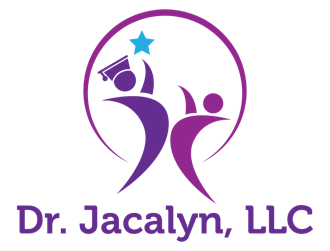 Wheel of Life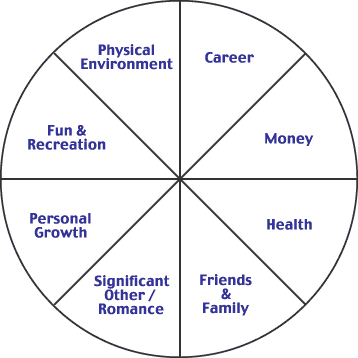 